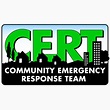 Greater Upper Marlboro CERTMeeting MinutesCall to order called to order the regular monthly meeting of the Greater Upper Marlboro CERT at  on  at the Upper Marlboro Town Hall. Roll calloll call after a moment of silence for all first responders.  The following board members were present: Wanda Leonard (president) and Alonzo Joy (secretary). Members and visitors were acknowledged; there were two visitors.  Including the board members, there were 10+ members present.  Approval of minutes from last meetingMinutes from the February 9, 2019, monthly meeting were previously sent to all active members via email.  Motion made to accept the minutes and seconded.  The minutes were approved by a unanimous voice vote.  Old Business School House Pond Clean-up on Saturday, April 13, 2019 @ 8:30 a.m.   Another email reminder will be sent out to the team for volunteers.  Updates provided on the Marlboro Community Day event - Saturday, May 18, 2019 from 10:00 a.m. – 4:00 p.m.   Another email reminder will be sent out to the team for volunteers. Maryland Municipal League Convention - June 23-26, 2019, Ocean City, MD – Wanda Leonard is a member of the “Hometown Emergency Preparedness Committee” (HEPC) and will present at convention’s Snap Session on “How to Start a CERT Team.”  New Business Team’s new Training Coordinator is Willie “Mac” McElroy  Another opportunity for members to obtain take a photo for the new CERT identification card during our May 11, 2019, members’ meeting. Wanda Leonard displayed items purchased for the team in support of the Incident Command System (ICS).  Training Topics (9:30 a.m.  – 10:40 a.m.) S.T.A.R.T. (Simple Triage And Rapid Treatment) Video/Discussion/Quiz https://www.youtube.com/watch?v=n8pQGVvIInACERT Response Tabletop Exercise Scenarios  County Fair Preparedness Building Fire Response Upcoming Events (details provided via email) 6th Annual Boy Scouts to the Rescue Event, March 23, 2019, in Cheltenham, MD. 2019 Hazard Mitigation Workshop, April 1 – 5, 2019, at Emmitsburg, MD.Extreme Event Game Train the Trainer, April 5 or 6, 2019, in Washington, DC.  Other events routinely sent to team via email  Closing Remarks and Comments from Members & Board   Members in Attendance            	                                  Dwight Jones      Wanda Leonard    Patty McLaughlin    Paula Porter    Michael Weekley     Evelyn Rhodes    Keith Long    Jewel Braxton    Regina Sollers     Alonzo Joy    Visitors in Attendance    Kareem Wilson     Teresa Lynn       Next Meetings     May 11, 2019 & June 8, 2019  Schoolhouse Pond Clean-up Date April 13, 2019   (Dwight Jones will be the Event Incident Commander) AdjournmentWanda Leonard, President, adjourned the meeting at 10:40 a.m. Minutes submitted by:  Alonzo Joy, SecretaryMinutes approved by:  Wanda Leonard, President 